Государственное автономное учреждение здравоохранения «Городская поликлиника №17» – это  современная медицинская организация, где наблюдается 120327 человек прикрепленного населения, из них 89675 человек – взрослого и 30652 человека - детского. В настоящее время работает 788 сотрудника.Миссией нашей организации является оказание качественной и безопасной медицинской помощи взрослому и детскому населению в максимально комфортных условиях. Ценности нашей работы заключается в высоком качестве оказания медицинской помощи, учете приоритетов и интересов пациента, милосердии и гуманности, работе в команде, развитии системы наставничества и постоянном развитии.Основные стратегические цели:•	оказание качественной и безопасной медицинской помощи в команде профессионалов, единомышленников с возможностью профессионального роста и повышения уровня профессионального мастерства;•	достижение лидирующих позиций поликлиники на рынке медицинских услуг;•	построение эффективной коммуникативной модели взаимоотношений с пациентами, коллегами и партнерами;•	создание эффективной системы управления ресурсами медицинской организации;•	создание здоровых и безопасных условий труда и социальной защиты работников.Проект «Создание универсального стандарта управления   персоналом в медицинской организации»Актуальность В сфере здравоохранения отсутствует единый стандарт управления персоналом, что влечет за собой недостаток кадров, их высокую текучесть, недостаточный уровень квалификации специалистов, тем самым влечет за собой отсутствие доступности и качества оказания медицинской помощи населению.В рамках Национального проекта «Здравоохранение», одной из задач является обеспечение медицинских организаций системы здравоохранения квалифицированными кадрами.Актуальность заявленной темы обусловлена важностью получения качественной и безопасной медицинской помощи населением, необходимостью подготовки высокопрофессиональных, грамотных специалистов. С другой стороны, актуальность проекта обусловлена и новыми требованиями, которые должны предъявляться и к специалистам сферы здравоохранения, необходимостью постоянно повышать свой профессиональный уровень, знать о инновационных процессах, происходящих в конкретной отрасли, иметь время на прохождение полноценного повышения квалификации.В ходе работы над проектом ГАУЗ ТО «Городская поликлиника №17» разработало универсальный стандарт управления персоналом в медицинской организации.Какую ценность несет наш проект?Создание универсального стандарта управления персоналом в медицинской организации позволяет работодателю и системе здравоохранения повысить укомплектованность квалифицированными мотивированными кадрами медицинской организации, тем самым повышая доступность и качество медицинской помощи, что влечет за собой снижение смертности и повышение качества жизни  населения.Цель проекта: Создание универсального стандарта управления   персоналом в медицинской организации.Целевые показатели проекта:Задачи проекта:● Разработка универсального стандарта управления кадрами в медицинской организации - кадровая политика медицинской организации.● Разработка  стандартов:-собеседования;-входного тестирования по определению уровня профессиональных знаний, коммуникативных навыков;-адаптации;-наставничества;-аккредитации;-системы мотивации персонала;-расторжения трудового договора.● Разработка Стандарта информатизации системы управления персоналом в медицинской организации.Команда проекта:Руководитель проекта - Главный врач Клещевникова Татьяна МихайловнаЗаведующий сектором по контролю качества и безопасности медицинской деятельности Тюменцева Н.В.Начальник отдела по управлению персоналом Самсонова Н.Я. Заместитель главного врача - Маркина Е.В.Специалист по персоналу Екимова Т.Л. Главная медицинская сестра Таркова В.В.Начальник организационно-методического отдела -  Глебова Н.О.Медицинский психолог -  Даданова О.А.Диаграмма SIPOC.Профиль риска проектаВнешние факторы:Политические: - внутри  и внешнеполитическая ситуация;Социально-экономические: колебание курса валюты, нарушение договорных обязательств;Демографический: рост прикрепленного населения, низкая мотивация и приверженность пациентов к лечению;Внутренние факторы:Производственные: неплановая остановка оборудования, нарушение поставок медицинских изделий, расходных материалов;Управленческие, ресурсные: кадры,  их квалификация; Рисунок №1При проведении качественной оценки рисков проекта (величина потерь, вероятность возникновения) - не превысил уровень приемлемого риска по всем разделам (рисунок №1).Управленческие решения по воздействию на риски проектаПрименение методов компенсации рисков- разработка и реализация превентивных аналитических, организационно-экономических и иных мероприятий по снижению уровня риска:Создание системы резервов (кадров, медицинских изделий, расходных материалов и т.д.);Создание союзов, ассоциаций, фондов взаимной поддержки (для повышения уровня квалификации персонала, проведения обучения кадров, партнерской поддержки проекта);Лоббирование законопроектов, нейтрализующих или компенсирующих предвидимые факторы риска (создание нормативно-правового акта, регламентирующего внедрение проекта); мониторинг и прогнозирование внешней экономической обстановки. МероприятияРазработан универсальный стандарт - кадровая политика медицинской организации.Разработаны  стандарты:-собеседования;-входного тестирования по определению уровня профессиональных знаний, коммуникативных навыков;-адаптации;-наставничества;- аккредитации;-системы мотивации персонала;-расторжения трудового договора.Разработан Стандарт информатизации системы управления персоналом в медицинской организации.Дополнительно проведены следующие мероприятия:Создана проектная комната (рисунок №2,3)           Рисунок №2                                                      Рисунок №3Создан инфоцентр. Внедрен принцип «Вместе видим, вместе знаем, вместе делаем» (рисунок №4). 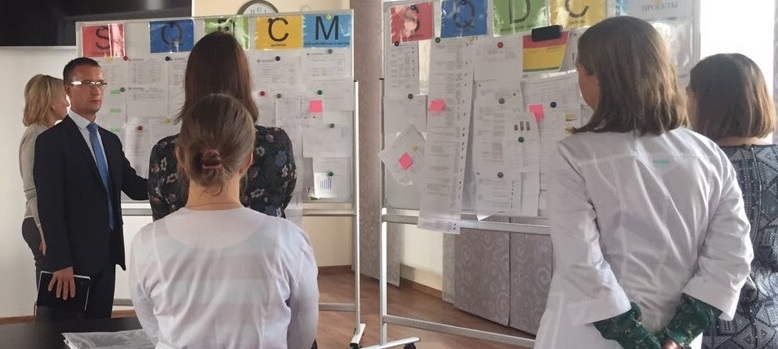  Рисунок №4В каждом структурном подразделении, в объеме компетенций отделения создан и функционирует инфоцентр по основным показателям.  Для ведения инфоцентра приказом по МО назначены ответственные за каждый раздел SQDCM.  В инфоцентре главного врача отслеживаются не только показатели сами по себе, отклонение от нормального (целевого) значения показателя (от KPI).Внедрена система подачи и реализации предложений по улучшению (рисунок №5).Рисунок №5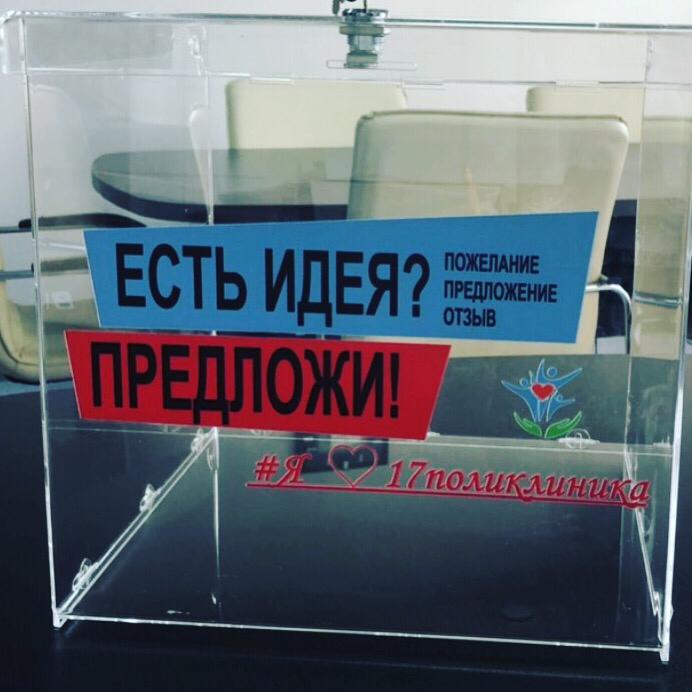 Доля реализованных улучшений от принятых предложений составляет более 30%.Создан общественный совет из числа пациентов, прикрепленных к медицинской организации, который формирует канал оперативной двусторонней связи и организует взаимодействие пациентов и представителей медицинской организации (рисунок №6).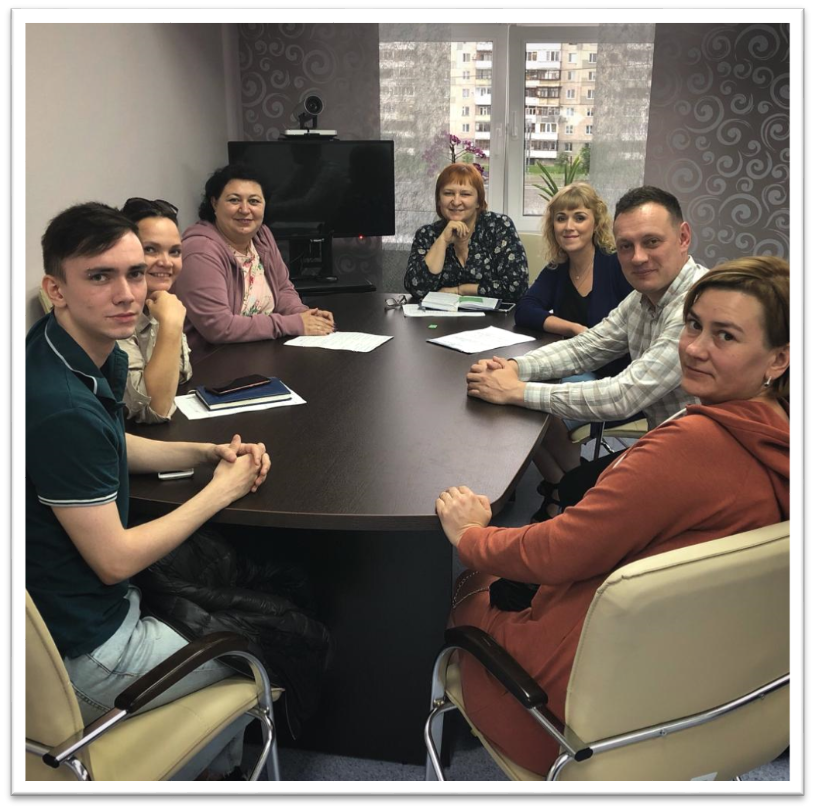                                               Рисунок №6Созданы рабочие группы, которыми реализуются проекты (рисунок №7,8).          Рисунок №7                                                     Рисунок №8Организованы 2 симуляционных класса, где проходит обучение, отработка практических навыков на тренажерах и манекенах (рисунок №9).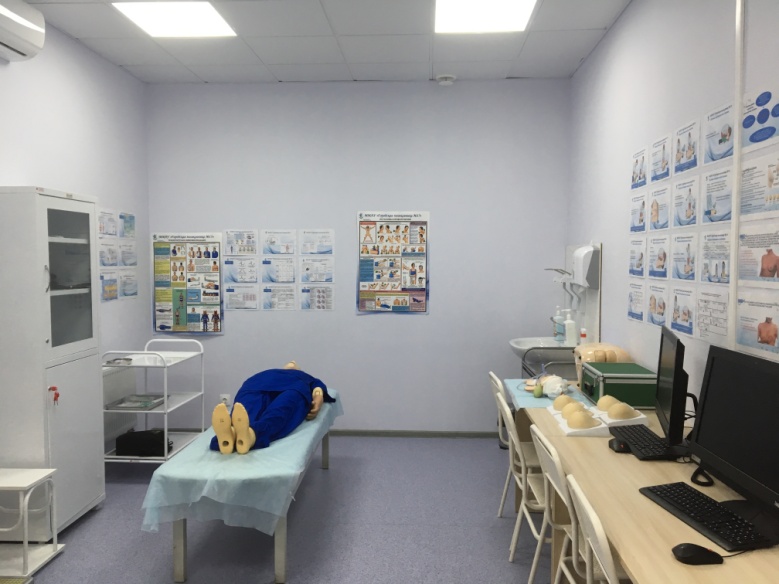 Рисунок №9Получена лицензия на образовательную деятельность.В рамках развития Мотивации персонала создана мотивирующая  доска почета, в которой всегда есть пустой карман, где изображена фигура человека с кубком в руках и надпись «На этом месте должен быть ты!» (рисунок №10). 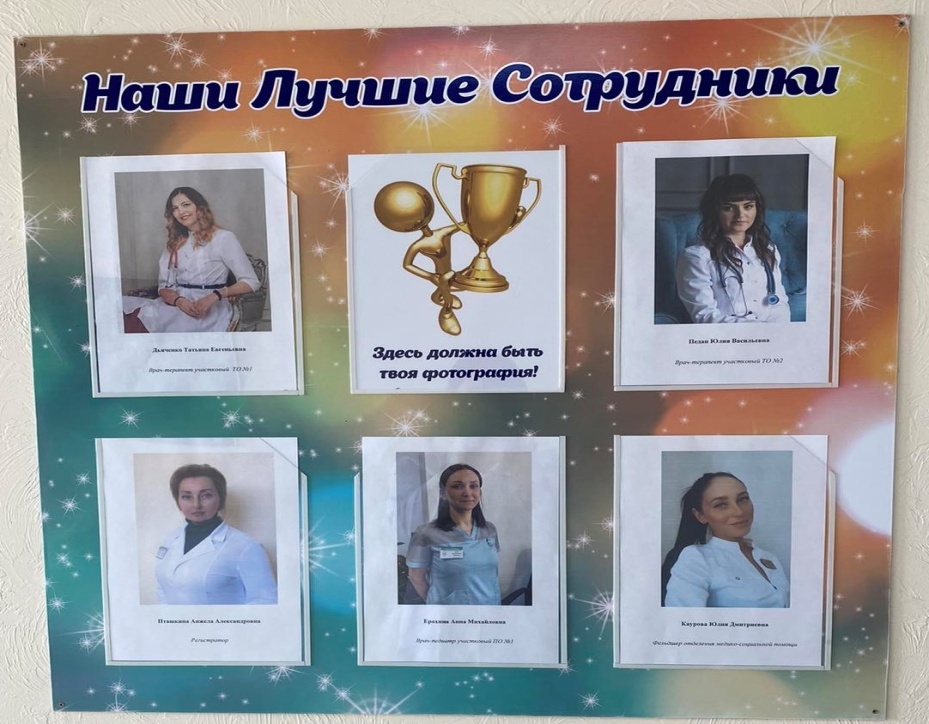  Рисунок №10 Также нашей командой придуман и создан  кубок с гравировкой «Сохраним здоровье вместе. Мы-команда!», который вручается за самый значимый вклад в работе нашим сотрудникам и нашим партнерам (рисунок №11).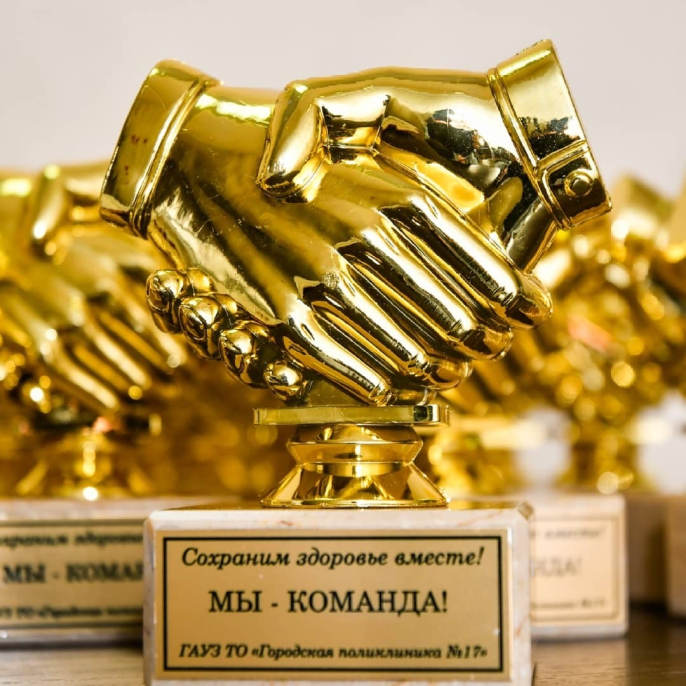                                              Рисунок №11ЗатратыЭтапы проекта и сроки реализации:1.	Аналитический этап – 2 недели: проведен анализ текущего состояния, разработан план мероприятий по достижению целевых показателей проекта;2.	Подготовительный этап – 1 месяц:  подготовка к настройкам программного модуля; разработка нормативной документации; 3. 	Этап реализации проекта – 1 месяц: введение в работу системы управления персоналом;4.	Заключительный этап – 1 месяц: мониторинг устойчивости результатов. Оценка работоспособности системы.Результаты проектаУспешность проекта (рисунок №12)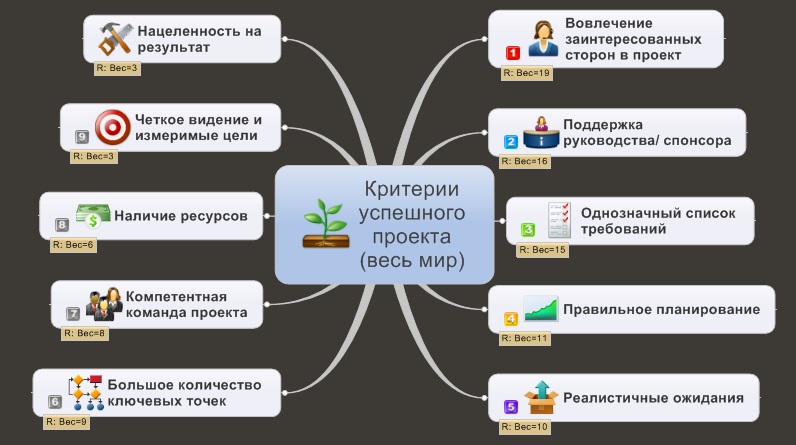           Рисунок №124 апреля 2022 года состоялась торжественная церемония награждения победителей и призеров Всероссийского конкурса «Российская организация высокой социальной эффективности», где ГАУЗ ТО «Городская поликлиника 17» стало Призером 1 степени в номинации «За развитие кадрового потенциала в организациях непроизводственной сферы» (рисунок №13).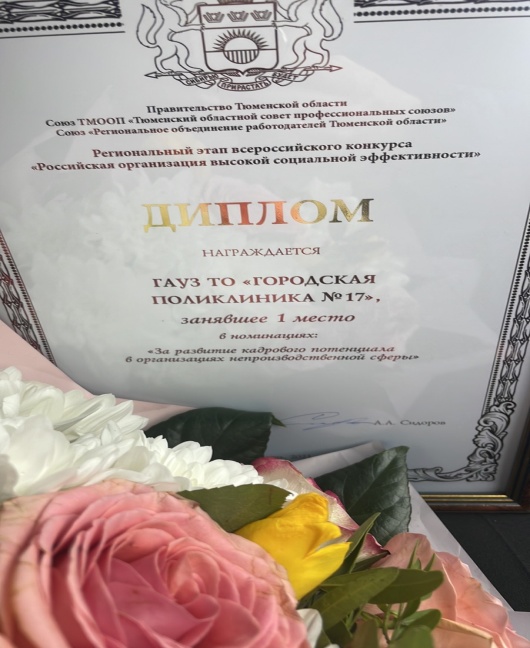                                                   Рисунок №13Перспективы проектаСтандартизация методики («коробочное решение»);Закрепление нормативно-правовой базой на уровне страны;Выход на федеральный уровень, тиражирование на другие регионы.«Люди на всех уровнях – самое важное в организации и их полная вовлеченность позволяет их способностям быть примененным на благо организации». Применение принципа  «вовлечение персонала» подразумевает:осознание работниками  важности своей роли и вклада в организации;определение работниками ограничений, мешающих их работе;осознание работниками их ответственности за проблемы и принятие соответствующих решений;оценку работниками результатов их деятельности в сравнении с личными задачами и целями;активный поиск работниками возможностей повышений их компетентности, знаний и опыта;свободную передачу работниками своих знаний и опыта внутри организации;открытому обсуждению работниками проблем и спорных вопросов.Ключевые преимущества для организации от применения принципа «вовлечение персонала»:мотивированные, верные и вовлеченные работники;новый и творческий подход к достижению целей организации;повышение ответственности работников за результаты собственной работы;огромный добровольный вклад персонала в постоянное улучшение.На самом деле, для того, чтобы идеи руководства были реализованы и достигли запланированных результатов, необходимо, чтобы  работники поняли, захотели и реализовали их. Вовлечение работников в разработку и внедрение преобразований позволит им понять, принять и реализовать новые требования.Необходимо помнить, что любые преобразования, особенно вначале, нуждаются в поддержке руководства, чтобы интерес к новому быстро не угас. В первую очередь, необходимо поддерживать линейных руководителей, от которых напрямую зависит вовлечение персонала.Для большей вовлеченности всего персонала, рекомендуется делегировать е ответственность на нижние уровни управления. При этом необходимо сначала подготовить персонал к новой для них ответственности.Как только у работников появится  осознанное желание изменять мир вокруг себя, это значит, что перемены прочно укрепились в организации. Наименование цели, ед. измерения Целевой показатель Создание универсального стандарта управления персоналом в медицинской организации Разработан и внедрен Снизить текучесть кадровНе более 5 % Разработать и внедрить единую электронную информационную кадровую системуРазработана и внедрена Повышение уровня позитивного отношения к работе, удовлетворенности сотрудников95 % Обеспечение оказания качественной медицинской помощи98%Повышение уровня квалификации кадров медицинской организации 98% ПоставщикВходПроцессРезультатКлиентМедицинская организация, Департамент здравоохранения, Министерство здравоохранения РФКадры,Оборудование (медицинское оборудование, офисная техника, мебель, расходные материалы),Стандарты/Методическое пособие-анализ текучести кадров-создание универсального стандарта,- информатизация системы управления персоналом в медицинской организации- обучение персонала-повышение укомплектованности квалифицированными мотивированными кадрами медицинской организации,-повышение доступности и качества медицинской помощи,-снижение смертности и повышение качества жизни  населения.Работодатель,Персонал медицинской организации,Пациент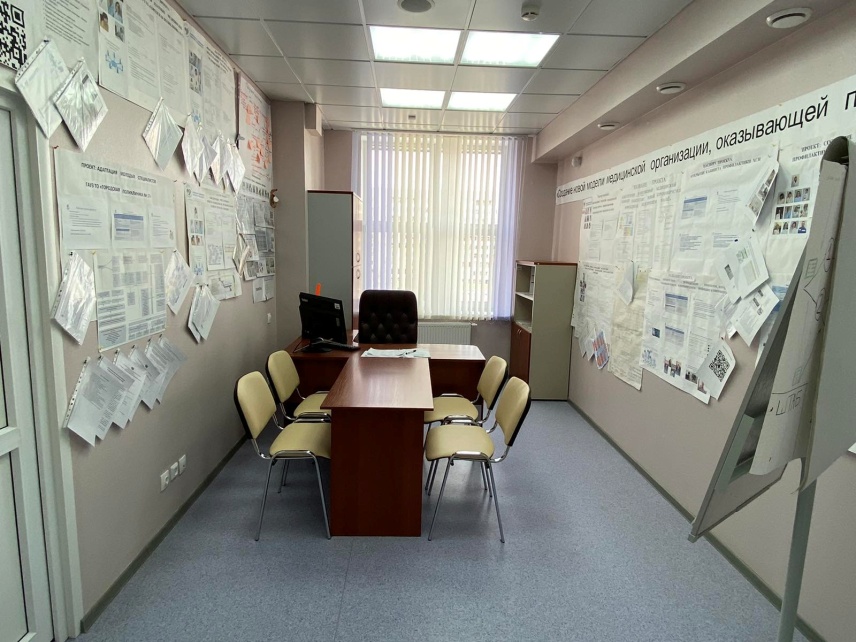 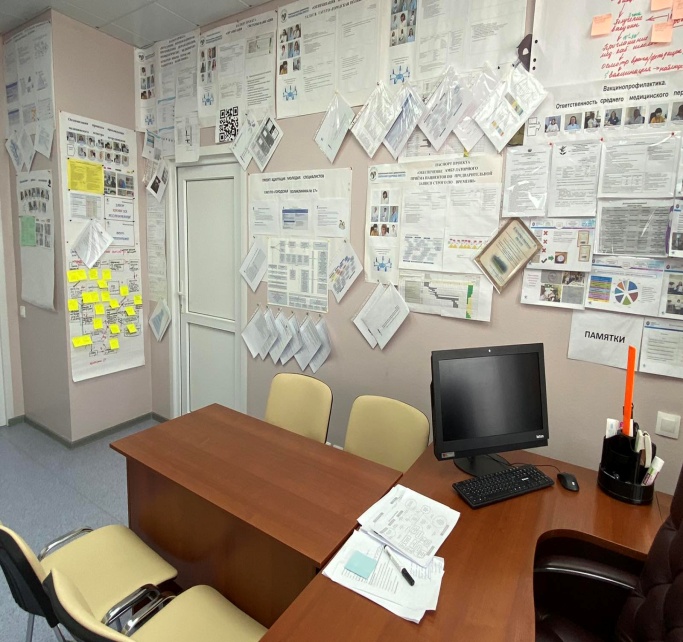 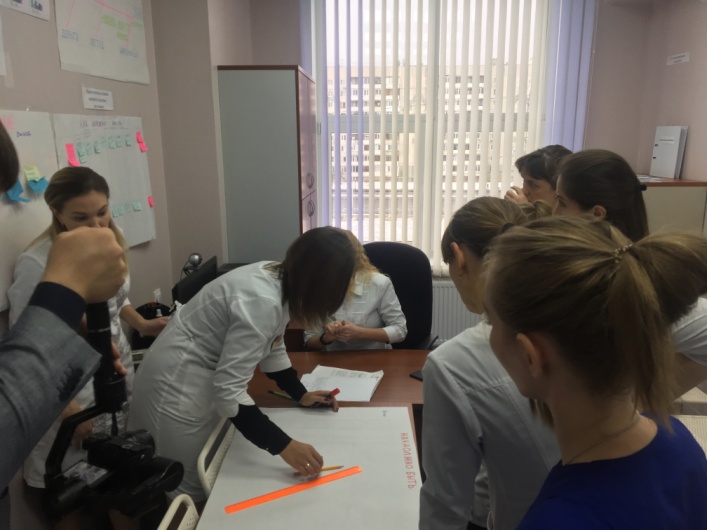 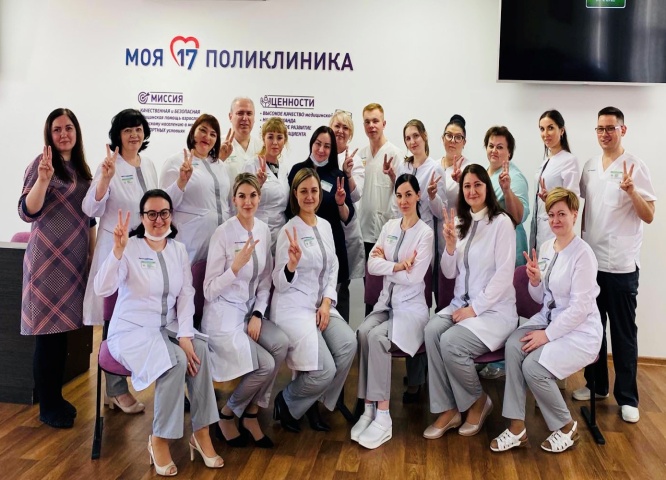 МероприятиеЗатраченные средстваОснащение симуляционного класса192220Оснащение инфоцентров39992Изготовление Мотивационной Доски Почета2500Изготовление Кубка4390Ящик «Есть идея – предложи!»3100Информатизация универсальной программы управления персоналом в медицинской организации100000Итого:342202ПоказательИсходныйпоказательЦелевой показательУниверсальный стандарт управления персоналом в медицинской организацииотсутствуетРазработан и внедренТекучесть кадров20 %10 %Единая электронная информационная система управления персоналом в медицинской организацииотсутствуетРазработана Уровень позитивного отношения к работе, удовлетворенности сотрудников ГАУЗ ТО «Городская поликлиника №17»75 %95 %Оценка качества медицинской помощи по результатам проведенных экспертиз82%98%Уровень квалификации кадров медицинской организации по результатам аттестации и проведенных тестирований68%98%